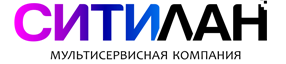 Приложение № 3 УТВЕРЖДЕНОПриказом ООО «Ситилан» от « 	» 	2021 г. № 	Правила оказания услуг связи для целей кабельного вещания физическим лицамОБЩИЕ ПОЛОЖЕНИЯ1.1. Настоящие правила оказания услуг связи ООО «Ситилан» физическим лицам (в дальнейшем именуются «Правила») разработаны в соответствии с Гражданским кодексом РФ, Федеральным законом «О связи», иным действующим законодательством Российской Федерации и регулируют взаимоотношения между Абонентом и Оператором при оказании услуг связи, предусмотренных Договором.1.2. Настоящие правила являются неотъемлемой частью Договора и Абонент, заключив Договор, соглашается с их условиями.1.3. Настоящие Правила регулируют оказание ООО «ЛайфСтрим», именуемое в дальнейшем «Оператор» (лицензия от 14.02.2013 №107668 на оказание телематических услуг связи, лицензия от 22.04.2014 № 119732 на оказание услуг для целей кабельного вещания), в лице Генерального директора ООО «Ситилан» Цай Александра Витальевича, действующего на основании агентского договора от "09" января . № 01-17/13 и доверенности от "09" января . № 01-17/15 услуг связи для целей кабельного вещания Абоненту.          2. ОСНОВНЫЕ ТЕРМИНЫ И ОПРЕДЕЛЕНИЯСеть связи – сеть передачи данных.Услуги – услуги связи для целей кабельного вещания, оказываемые по Договору с использованием Сети связи.Абонент - физическое лицо, являющееся пользователем Услуг, с которым заключен Договор с выделением для этого уникального кода идентификации.Абонентская линия– логическая линия связи, соединяющая средства связи Сети связи для распространения телевизионных и звуковых программ, а также других сообщений связи, через абонентскую распределительную систему с пользовательским (оконечным) оборудованием.Абонентская распределительная система - совокупность физических цепей и технических средств, расположенных в помещении Абонента, через которую пользовательское (оконечное) оборудование подключается к средствам связи Оператора.Пользовательское (оконечное) оборудование – технические средства, предназначенные для приема, обработки и воспроизведения сигналов телевизионных и звуковых программ.Предоставление Абоненту доступа к сети связи -  совокупность действий Оператора, оказывающего услуги связи для целей кабельного вещания, по формированию абонентской линии и подключению с её помощью пользовательского (оконечного) оборудования к Сети связи.Лицевой счет – регистр аналитического учета Оператора, предназначенный для отражения в учете операций по движению денежных средств и потреблению Абонентом Услуг.Логин – уникальный код идентификации Абонента.Абонентская плата – ежемесячная плата, вносимая Абонентом за Услуги, в порядке и на условиях, предусмотренных настоящим Договором.Личный кабинет – web-страница, входящая в систему информационно-справочного обслуживания Абонента и содержащая информацию, в том числе, о состоянии Лицевого счета. Расчетный период- 1 (один) календарный месяц, в котором оказываются Услуги.Поддержка Абонентской линии – поддержание работоспособности Абонентской линии Оператором.Полномочный представитель Оператора – Общество с ограниченной ответственностью "Ситилан" (ООО "Ситилан"), действующее на основании агентского договора от "09" января . № 01-17/13 и доверенности от "09" января . № 01-17/15.Пакет каналов – совокупность телевизионных и звуковых программ, сгруппированных для целей тарификации.     3. СОСТАВ ОКАЗЫВАЕМЫХ УСЛУГ СВЯЗИОператор предоставляет Абоненту за абонентскую плату, взимаемую в соответствии Договором, нижеприведенные услуги (Услуги) с целью просмотра Абонентом выбранного им Пакета каналов:Доступ к Сети связи для целей приема сигнала телевизионных и звуковых программ через абонентскую линию;Предоставление в постоянное пользование абонентской линии;Доставка сигнала телевизионных и звуковых программ до Пользовательского (оконечного) оборудования Абонента.Услуги, поименованные в п. 3.1 настоящих Правил, подлежат использованию Абонентом исключительно для личных, семейных, домашних нужд, не связанных с осуществлением предпринимательской деятельности.При осуществлении своей деятельности Оператор руководствуется Федеральным законом от 07.07.2003 № 126-ФЗ «О связи», «Правилами оказания услуг связи для целей телевизионного вещания и (или) радиовещания», утвержденными постановлением Правительства РФ от 22.12.2006 № 785, Федеральным законом от 07.02.1992 № 2300-1 «О защите прав потребителей» и другими нормативными правовыми актами, действующими на территории Российской Федерации.Актуальный перечень телевизионных и звуковых программ, входящих в конкретный Пакет каналов представлен на сайте Полномочного представителя Оператора http://www.9411.ruПРАВА И ОБЯЗАННОСТИ СТОРОНОператор вправе:Отказать Абоненту в доступе к Сети связи с целью просмотра Абонентом выбранного Пакета каналов, в том случае, если принадлежащая Абоненту Абонентская распределительная система не соответствует требованиям, установленным законодательством Российской Федерации.В одностороннем порядке изменить количество и/или перечень программ, входящих в конкретный Пакет каналов, не позднее чем за 10 (десять) календарных дней, уведомив Абонента о таком изменении путем размещения соответствующей информации на сайте Полномочного представителя Оператора http://www.9411.ru и в местах работы с абонентами. Изменить тарифы на Услуги при предварительном извещении Абонента не менее чем за 10 (десять) календарных дней извещении абонентов путем размещения соответствующей информации на сайте Полномочного представителя Оператора http://www.9411.ru и в местах работы с абонентами.Проводить технологические перерывы в соответствии с разделом 5 настоящих Правил.Передать свои права и обязанности по Договору третьему лицу. Согласие Абонента подтверждается фактическим пользованием Услугами с применением нового Логина. Уведомление о передаче прав по Договору третьему лицу размещается на сайте Полномочного представителя Оператора http://www.9411.ruПроизводить в случае согласия Абонента массовую рассылку электронных сообщений, связанных с исполнением Договора, а также акциями, презентациями и маркетинговыми исследованиями, путем направления таких сообщений с электронного адреса Полномочного представителя Оператора.Оператор обязан:Оказывать Абоненту Услуги в соответствии с законодательными и иными нормативными правовыми актами Российской Федерации, выданной Оператору лицензией, Договором  и настоящими ПравиламиИзвещать Абонента путем размещения соответствующей информации на сайте Полномочного представителя Оператора http://www.9411.ru и в местах работы с абонентами об изменении количества и/или перечня телевизионных и звуковых программ, входящих в конкретный Пакет каналов, не менее чем за 10 (десять) календарных дней до введения таких изменений.Извещать Абонентов путем размещения соответствующей информации на сайте Полномочного представителя Оператора http://www.9411.ru и в местах работы с абонентами об изменении тарифов на Услуги не менее чем за 10 (десять) календарных дней до введения новых тарифов.Доставлять до Пользовательского (оконечного) оборудования телевизионный и звуковой сигнал, соответствующий технологическим параметрам, установленным в договоре между Оператором и вещателем, 24 часа в сутки, за исключением случаев, предусмотренных Договором и настоящими Правилами. Вернуть Абоненту неиспользованный остаток денежных средств, уплаченный Абонентом в качестве авансового платежа по Договору, в случае расторжения Договора.Уменьшить Абонентскую плату за Услуги в случае ненадлежащего исполнения своих обязательств по Договору в порядке, предусмотренном п. 6.3 настоящих Правил.Бесплатно обеспечить Абонента информационно-справочным обслуживанием, относящимся к информации о состоянии Лицевого счета Абонента, сведениям о бюро ремонта, сведениям о местах работы с абонентами, информации о тарифах на Услуги, информации о порядке, форме и системе оплаты Услуг, в том числе, посредством обеспечения Абонента доступом к Личному кабинету.	Обеспечить Абонента доступом к Личному кабинету, в том числе, в случае приостановления действия Договора в соответствии с п. 8.4 настоящего Договора.Абонент вправе:Требовать от Оператора соответствующего уменьшения Абонентской платы за Услуги в случае ненадлежащего исполнения Оператором обязательств по настоящему Договору путем подачи письменного заявления (претензии) в порядке, предусмотренном п. 7.2 настоящего Договора. 	Требовать возврата денежных средств, внесенных им в качестве авансового платежа по настоящему Договору, в случае расторжения настоящего Договора.Производить сверку своих платежей по Лицевому счету.Бесплатно получать от Оператора информационно-справочное обслуживание, относящееся к информации о состоянии Лицевого счета Абонента, сведениям о бюро ремонта, сведениям о местах работы с абонентами, информации о тарифах на Услуги, информации о порядке, форме и системе оплаты Услуг, в том числе посредством обеспечения Абонента доступом к Личному кабинету.Пользоваться доступом в Личный кабинет, в том числе, в случае приостановления действия настоящего Договора в соответствии с п. 9.4 настоящих Правил.Абонент обязан:Вносить плату за оказанные Услуги в объеме и в сроки, установленные в разделе 6 настоящих Правил.Не подключать к Абонентской распределительной системе Пользовательское (оконечное) оборудование, которое не соответствует требованиям, установленным законодательством Российской Федерации, или Пользовательское (оконечное) оборудование третьих лиц.Сообщать Оператору в срок, не превышающий 60 дней, о прекращении своего права владения помещением, в котором установлено Пользовательское (оконечное) оборудование, а также об изменении фамилии/имени/отчества и места жительства.Содержать в исправном состоянии Абонентскую распределительную систему и Пользовательское (оконечное) оборудование, находящиеся в помещении Абонента.Использовать Услуги исключительно в целях, поименованных в п. 3.2 настоящих Правил.Самостоятельно определять условия просмотра несовершеннолетними лицами телевизионных и звуковых программ в соответствии с действующим законодательством Российской Федерации.Самостоятельно обеспечить конфиденциальность информации, связанной с доступом к своему Личному кабинету.Для пользования Услугами поддерживать положительный баланс своего Лицевого счета.Не передавать свои права и обязанности по Договору без предварительного письменного согласия Оператора.ТЕХНОЛОГИЧЕСКИЕ ПЕРЕРЫВЫ И ПРОФИЛАКТИЧЕСКИЕ (РЕГЛАМЕНТНЫЕ) РАБОТЫ, А ТАКЖЕ РАБОТЫ ПО УСТРАНЕНИЮ АВАРИЙДля проведения профилактических (регламентных) работ в Сети связи допускаются технологические перерывы в виде полного или частичного прерывания доставки сигнала телевизионных и звуковых программ не чаще 1 (одного) раза в месяц в рабочие дни не более чем на 8 (восемь) часов с сохранением полной оплаты Услуг в соответствии с разделом 6 настоящих Правил.Для проведения работ по устранению аварий на Сети связи допускаются перерывы в виде полного или частичного прерывания доставки сигнала телевизионных и звуковых программ до 48 (сорока восьми) часов.Не являются перерывами в предоставлении Услуг и не подлежат какой-либо компенсации со стороны Оператора случаи, когда перерывы вызваны неполадками Абонентской распределительной системы. ОПЛАТА УСЛУГ И ПОРЯДОК РАСЧЕТОВАбонентская плата по Договору устанавливается Оператором в соответствии с действующими у Оператора на момент заключения Договора тарифами, опубликованными на сайте Полномочного представителя Оператора http://www.9411.ru и в местах работы с абонентами.В абонентскую плату включена плата за услугу Поддержка абонентской линии. В рамках услуги Поддержка абонентской линии Абонент бесплатно получает доступ к федеральному пакету общероссийских обязательных общедоступных телеканалов. Плата за услугу Поддержка абонентской линии взимается ежемесячно. Тариф может быть изменен Оператором в одностороннем порядке с предварительным извещением Абонента не менее чем за 10 (десять) календарных дней путем размещения соответствующей информации на сайте Полномочного представителя Оператора https://www.9411.ru и в местах работы с абонентами.Абонентская плата подлежит пропорциональному уменьшению в случае ненадлежащего исполнения Оператором обязательств по Договору. Уменьшение производится пропорционально времени ненадлежащего исполнения Оператором обязательств.Оплата Услуг по Договору осуществляется путем внесения авансовых платежей в размере не менее суммы месячной абонентской платы на расчетный счет Полномочного представителя Оператора, указанный в Договоре и разделе 12 настоящих Правил, или иными способами, предусмотренными действующим законодательством, в срок не позднее 1 (первого) числа Расчетного периода.В случае, если предоставление Услуг по Договору производится не с 1 (первого) числа Расчетного периода, Абонентская плата за Расчетный период, в котором производилось такое предоставление Услуг, взимается пропорционально количеству календарных дней, оставшихся до конца Расчетного периода. Расчеты по Договору производятся в российских рублях.Для осуществления оплаты Абонент указывает в платежном документе Логин, выделенный Оператором в качестве уникального кода идентификации Абонента.ОТВЕТСТВЕННОСТЬ СТОРОНОператор и Абонент несут ответственность в соответствии с законодательством Российской Федерации.Стороны не несут ответственность за задержки в исполнении или неисполнении обязательств по Договору, если задержки или неисполнение произошли вследствие обстоятельств непреодолимой силы. К обстоятельствам непреодолимой силы относятся войны, военные действия, мятежи, саботаж, забастовки, пожары, взрывы, наводнения или иные стихийные бедствия, аварии в городских инженерных коммуникация, издание нормативных актов запретительного характера государственными органами Российской Федерации, субъектом Российской Федерации или органами местного самоуправления, а также принятие органами управления многоквартирным домом соответствующих запретительный решений.УРЕГУЛИРОВАНИЕ СПОРОВВсе споры и разногласия по Договору разрешаются Сторонами в соответствии с действующим законодательством Российской Федерации и условиями Договора и настоящих Правил.При неисполнении или ненадлежащем исполнении Оператором своих обязательств по Договору, Абонент в порядке досудебного урегулирования предъявляет Оператору претензию путем направления в адрес Полномочного представителя Оператора письменного заявления (претензии) в течении 6 (шести) месяцев со дня неисполнения или ненадлежащего исполнения Оператором своих обязательств. Срок рассмотрения письменного заявления (претензии) Оператором составляет не более 60 (шестидесяти) календарных дней с даты регистрации соответствующей претензии. О результатах рассмотрения претензии Оператор при помощи Полномочного представителя Оператора уведомляет Абонента любым удобным для Абонента способом: посредством телефонной связи, посредством электронной почты, путем направления письменной информации в адрес Абонента.Разногласия, неурегулированные в досудебном порядке, подлежат рассмотрению в суде по месту нахождения ответчика, либо по месту нахождения истца по выбору Стороны, являющейся истцом.АКЦЕПТ, ПРИОСТАНОВЛЕНИЕ, ИЗМЕНЕНИЕ, ПРЕКРАЩЕНИЕ И РАСТОРЖЕНИЕ ДОГОВОРАНастоящие Правила вступают в силу со стороны Оператора с момента их размещения на сайте Полномочного представителя Оператора http://www.9411.ruДоговор считается заключенным при подаче Абонентом заявления (бланка-заказа) по форме, указанной на http://www.9411.ruДоговор может быть расторгнут в любое время по соглашению Сторон при условии оплаты Абонентом оказанных Оператором Услуг.Оператор вправе приостановить оказание Услуг по Договору с соответствующим уведомлением Абонента в случае нарушения Абонентом требований, связанных с оказанием Услуг связи, установленных Федеральным законом от 07.07.2003 № 126-ФЗ «О связи», «Правилами оказания услуг связи для целей телевизионного и (или радиовещания)», утвержденных постановлением Правительства РФ от 22.12.2006 № 785, а также настоящим Договором, до устранения таких нарушений. Оператор связи вправе расторгнуть Договор в одностороннем порядке в случае неустранения Абонентом нарушений, указанных в п. 9.4 настоящих Правил, по истечении 6 (шести) месяцев с даты получения Абонентом соответствующего уведомления.Действие Договора может быть приостановлено по письменному заявлению Абонента, поданному Оператору не менее чем за 3 (три) рабочих дня до желаемой даты приостановления, в случае сдачи в наем (поднаем), аренду (субаренду) помещения, в котором установлено Пользовательское (оконечное) оборудование на срок действия договора найма (поднайма), аренды (субаренды). Возобновление оказания Услуг Абоненту производится на основании письменного заявления Абонента, поданному Оператору не позднее чем за 3 (три) рабочих дня до желаемой даты возобновления оказания Услуг. При этом, Оператор приостанавливает/возобновляет оказание Услуг Абоненту с даты, указанной в заявлении Абонента о приостановлении/возобновлении оказания Услуг. При прекращении у Абонента права владения или пользования помещением, в котором установлено Пользовательское (оконечное) оборудование, Договор прекращается. ПОЛНОМОЧНЫЙ ПРЕДСТАВИТЕЛЬСтороны согласовали, что все вопросы, связанные с исполнением Договора, касающиеся информационно-справочного обслуживания, проведения расчетов, а также рассмотрения письменных заявлений (претензий) в рамках досудебного урегулирования споров, решаются через Полномочного представителя Оператора.Работы по обеспечению Абонента Абонентской распределительной системой и Пользовательским (оконечным) оборудованием выполняются Полномочным представителем Оператора на основании отдельного возмездного соглашения, заключаемого между Абонентом и Полномочным представителем Оператора.УСЛОВИЯ ОБРАБОТКИ ПЕРСОНАЛЬНЫХ ДАННЫХ11.1. Заключая Договор, Абонент подтверждает своё согласие на обработку представителями Оператора (уполномоченного представителя Оператора) персональных данных включающих фамилию, имя, отчество, пол, дату рождения, адрес места жительства, контактный(е) телефон(ы) в целях осуществления своей деятельности, связанной с предоставлением услуг связи. Абонент предоставляет Оператору (уполномоченному представителю Оператора) право осуществлять все действия (операции) с его персональными данными, включаю сбор, систематизацию, накопление, хранение, обновление, изменение, использование, обезличивание, блокирование, уничтожение и передачу третьим лицам, при условии, что их обработка осуществляется уполномоченным Оператором лицом (лицом уполномоченного представителя Оператора), принявшим обязательство о неразглашении указанных сведений. Оператор (уполномоченный представитель Оператора) вправе обрабатывать персональные данные Абонента посредством внесения их в электронную базу данных, включения в списки (реестры) и отчетные формы, предусмотренные документами, регламентирующими предоставление отчетных данных (документов). Данное согласие действительно в течение 5 лет для бумажных и электронных носителей информации. По истечении указанного срока, для электронных носителей информации, согласие считается продленным на каждые последующие пять лет при отсутствии письменного заявления Абонента о отзыве заказным письмом с уведомлением по адресу места нахождения Оператора (уполномоченного представителя Оператора), указанного в разделе 12 настоящих Правил.РЕКВИЗИТЫ ОПЕРАТОРА, ПОЛНОМОЧНОГО ПРЕДСТАВИТЕЛЯ Оператор: Общество с ограниченной ответственностью «ЛайфСтрим» (ООО «ЛайфСтрим»)ИНН 7710918800КПП 770901001Адрес местонахождения: . Москва, Лялин переулок, д. 21, стр. 2Почтовый адрес: . Москва, Лялин переулок, дом 21с2Полномочный представитель Оператора: Общество с ограниченной ответственностью «Ситилан» (ООО «Ситилан»)Приложение № 1 К правилам оказания услуг связи для целей кабельного вещания физическим лицамОсобенности предоставления абонентского оборудованияНастоящие Особенности предоставления абонентского оборудования физическим лицам (Абонентам) ООО «Ситилан» устанавливают условия передачи ООО «Ситилан» (далее – «Оператор») Абоненту Оборудования в собственность (купля-продажа) или во временное владение и пользование (аренда). Выбор способа передачи Оборудования указывается Абонентом в Договоре.1.1.	Условия аренды Оборудования1.1.1.	Оператор передает Абоненту во временное владение и пользование комплект абонентского оборудования (далее – «Оборудование»), необходимого для оказания услуги «Телевидение» (далее – «Услуги»), заказанной Абонентом по Договору на оказание услуг связи (далее по тексту – «Договор»), а Абонент принимает в аренду (с правом выкупа Оборудования) Оборудование по Акту приема-передачи Оборудования. Срок аренды указывается в Акте приема-передачи.1.1.2.	Наименование, стоимость Оборудования и размер Арендных платежей указывается в Акте приема-передачи Оборудования, который является неотъемлемой частью Договора.1.1.3.	Оператор обязуется:а) передать Абоненту в исправном состоянии, комплектно и с необходимой технической документацией Оборудование во временное владение и пользование.б) Осуществлять ремонт Оборудования, поврежденного по вине Абонента, за счет Абонента. Абонент в таком случае несет все расходы, связанные с ремонтом Оборудования, в том числе расходы на транспортировку Оборудования до места ремонта и обратно.в) Устранить поломку или заменить на аналогичное в случае выхода Оборудования из строя по причинам, не зависящим от Абонента.г) Довести до сведения Абонента инструкцию о порядке пользования переданным Оборудованием. д) Консультировать Абонента по вопросам, связанным с эксплуатацией переданного Оборудования.1.1.4.	Абонент обязуется:а) Принять от Оператора Оборудование во временное владение и пользование под свою полную ответственность и уплачивать Арендные платежи за владение и пользование Оборудованием до момента возврата Оборудования Оператору.б) Обеспечивать сохранность Оборудования и его целевое использование.в) Соблюдать правила технической эксплуатации переданного Оборудования.г) Обеспечить в согласованное с Оператором время доступ персонала Оператора для осуществления ремонта и технического обслуживания переданного Оборудования.д) В течение трех календарных дней с момента утери, хищения, выхода из строя Оборудования по вине Абонента (в т.ч. при нарушении правил эксплуатации) и невозможности его восстановления, возместить стоимость переданного во временное владение и пользование Оборудования, определенную Прейскурантом Оператора, а также возместить все причиненные Оператору в связи с этим убытки.е) Не вскрывать, не нарушать целостность гарантийных пломб, не осуществлять самостоятельный ремонт, перенастройку Оборудования.ж) Не сдавать Оборудование в субаренду третьим лицам.з) В момент прекращения действия Договора или расторжения Договора в части аренды Оборудования, независимо от того, какая из сторон явилась инициатором расторжения Договора в указанной части или наступления обстоятельств, связанных с прекращением права собственности, владения или пользования помещением, в котором осуществлено подключение Оборудования для получения Услуг, возвратить в офис Оператора Оборудование.и) Выполнять требования и рекомендации по безопасности от производителя этого Оборудования и/или Оператора.1.1.5.	Возврат Оборудования оформляется Актом приема-передачи Оборудования. При возврате Оборудования производится проверка комплектности и технический осмотр Оборудования в присутствии Абонента. В случае некомплектности или неисправности Оборудования делаются соответствующие пометки в Акте приема-передачи Оборудования, который служит основанием для предъявления претензий.1.1.6.	Ежемесячный платеж за пользование Оборудованием (далее – «Арендный платеж») указывается в Акте приема-передачи Оборудования. В Акте приема-передачи Оборудования также указывается информация о том, что Арендные платежи включены в состав стоимости Услуг связи, оказываемых по Договору, а также срок, в течение которого применяется данное условие. Абонент обязан уплачивать Арендные платежи в порядке и сроки, соответствующие порядку и срокам оплаты услуг связи, установленным Правилами оказания услуг связи для оплаты услуг связи, до момента прекращения обязанностей по аренде. Стороны понимают, что Арендные платежи, предусмотренные настоящим Приложением, выплачиваются вне зависимости от потребления Абонентом Услуг, предусмотренных Договором.1.1.7.	В случае выбора Абонентом нового Тарифного плана по какой-либо из Услуг, оказываемых по Договору, либо в период участия Абонента в каких-либо маркетинговых акциях в отношении Услуг, размер Арендного платежа может измениться, если такое изменение размера Арендного платежа предусмотрено условиями оказания Услуг с применением соответствующего Тарифного плана, либо условиями проведения соответствующей маркетинговой акции. По истечению срока проведения маркетинговой акции, либо при несоблюдении условий участия в маркетинговой акции, Арендный платеж рассчитывается в соответствии с тарифами на предоставление во временное владение и пользование Оборудования, установленными Оператором на дату истечения срока проведения маркетинговой акции, либо на дату, с которой Абонент прекратил соблюдать условия маркетинговой акции.1.1.8.	Абонент вправе выкупить Оборудование в любой момент в течение срока действия аренды Оборудования, о чем Стороны заключают соглашение о выкупе по форме, установленной Оператором. Выкуп Оборудования по частям не допускается.1.1.9.	Любая из Сторон вправе в одностороннем порядке расторгнуть Договор в части аренды Оборудования, направив уведомление об этом за 10 (Десять) дней. Абонент осуществляет возврат Оборудования в соответствии с п.п. «3» пунктов 1.1.4., 1.1.5. настоящего приложения к Правилам. Обязанности по аренде считаются прекратившимися в момент подписания Сторонами Акта приема-передачи Оборудования при его возврате Абонентом Оператору.1.1.10.	Арендные платежи за месяц, в котором прекращаются обязанности по аренде, начисляются и уплачиваются Абонентом пропорционально количеству календарных дней в таком месяце до дня прекращения обязанностей по аренде за исключением Арендных платежей по маркетинговым акциям. Если Арендный платеж за такой месяц был выплачен авансом, Оператор обязуется вернуть Абоненту часть Арендного платежа, соответствующую количеству дней, оставшихся в месяце после дня прекращения Договора в части аренды, в течение 30 (Тридцати) календарных дней со дня прекращения аренды.1.1.11.	Оператор не несет ответственности за вред и ущерб, причиненный Абоненту/третьим лицам или их имуществу в случае возгорания, поломки, выхода из строя Оборудования, если такое возгорание, поломка и выход из строя Оборудования произошли по вине Абонента, в том числе в результате использования Оборудования не в соответствии с правилами технической эксплуатации, а также целевым назначением Оборудования.1.1.12.	Оператор вправе:а) в случае нарушения Абонентом п.1.1.6. настоящего приложения к Правилам потребовать выплаты неустойки в размере 1 % (Одного) от размера Арендного платежа за каждый день просрочки;б) в случае нарушения Абонентом п.1.1.6. настоящего приложения к Правилам более чем на 30 (Тридцать) календарных дней, расторгнуть Договор в части аренды Оборудования и потребовать возврата Оборудования.в) если Абонент не возвратил Оборудование, либо возвратил его несвоевременно, потребовать внесения платы в размере Арендных платежей за все время просрочки. В случае, когда указанная плата не покрывает причиненных Оператору убытков, он может потребовать их возмещения. За несвоевременный возврат Оборудования Оператору Абонент обязан уплатить Оператор пени в размере 1 % (Одного) от размера Арендного платежа за каждый день просрочки.г) в случае неисполнения Абонентом обязанности, указанной в п.п. «з» пункта 1.1.4 настоящего приложения к Правилам по возврату переданного во временное владение и пользование оборудования с момента прекращения действия или расторжения Договора, потребовать от Абонента возмещения полной стоимости переданного во временное владение и пользование Оборудования, указанной в Акте приема-передачи Оборудования.1.2.	Условия купли-продажи Оборудования1.2.1.	Оператор обязуется передать, а Абонент принять в собственность на условиях купли-продажи абонентское оборудование (далее – «Оборудование») и обязуется его оплатить.1.2.2.	Наименование, количество, серийный номер и стоимость Оборудования указывается в Акте приема- передачи, который является неотъемлемой частью Договора.1.2.3.	Оборудование передается по Акту приема-передачи Оборудования, который является неотъемлемой частью Договора.1.2.4.	Абонент оплачивает стоимость Оборудования  одновременно с заключением  Договора;1.2.5.	Риск случайной гибели, случайного повреждения, хищения Оборудования переходит Абоненту в момент подписания Акта приема-передачи Оборудования.1.2.6.	Оператор отвечает за недостатки Оборудования (за исключением недостатков, перечисленных в Акте приема-передачи Оборудования), если не докажет, что недостатки Оборудования возникли после его передачи Абоненту вследствие нарушения последним правил пользования Оборудованием или его хранения либо действий обстоятельств непреодолимой силы.1.2.7.	Абонент, в случае обнаружения недостатков в Оборудовании, не оговоренных Оператором, помимо прав, предусмотренных настоящим приложением к Правилам, пользуется иными правами, предусмотренными законодательством о защите прав потребителей.1.2.8.	Право собственности на Оборудование переходит к Абоненту с момента подписания Акта приема- передачи Оборудования.Место нахождения468320, г. Байконур ул. Горького дом 26 кв. 33Адрес офисаБайконур, проспект Абая, 1ТИНН/КПП9901034690/990101001ОГРН1129901000107Банковские реквизитыр/с  40702810900000291307 ПАО "ПРОМСВЯЗЬБАНК" к/с  30101810845250000999 БИК  044525555Техническая поддержкакруглосуточно в ВКонтакте - vk.com/citylan, Instagram - citylan94; +77718201416 с 09:00 по 19:00, личный кабинет: https://lan94.ru/lbweb-client/api.php?r=site/login Сайт и Адрес электронной почтыhttps://9411.ru/Citylan/, 94idnet@gmail.com 